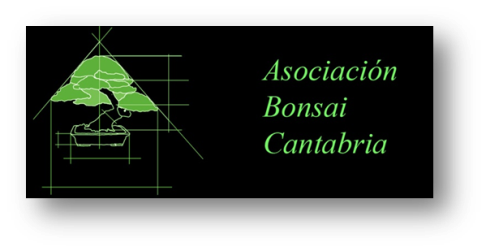 II EXPOSICIÓN CIUDAD DE SANTANDERMemorial José Ontañón11 y 12 noviembre 2017Las fichas y fotos deberán ser remitidas al correo casadelamimosa@gmail.comCada participante podrá presentar un máximo de 3 composiciones.Adjuntar 1 ficha de preselección por cada composición presentada. Cada ficha deberá incluir fotografías actuales. Las fotos deberán tener un formato JPG y no pesar más de 1 Mb.Fecha máxima para recibir las fichas de preselección 1 de octubre de 2017.DATOS DEL PARTICIPANTENombre y apellidosDirecciónCódigo PostalLocalidadProvinciaTeléfonoFijoMóvilEmailDATOS DEL BONSAIEspecieNombre comúnMedidasAltoAnchoFondoEstiloMacetaComplementos de exposiciónObservaciones